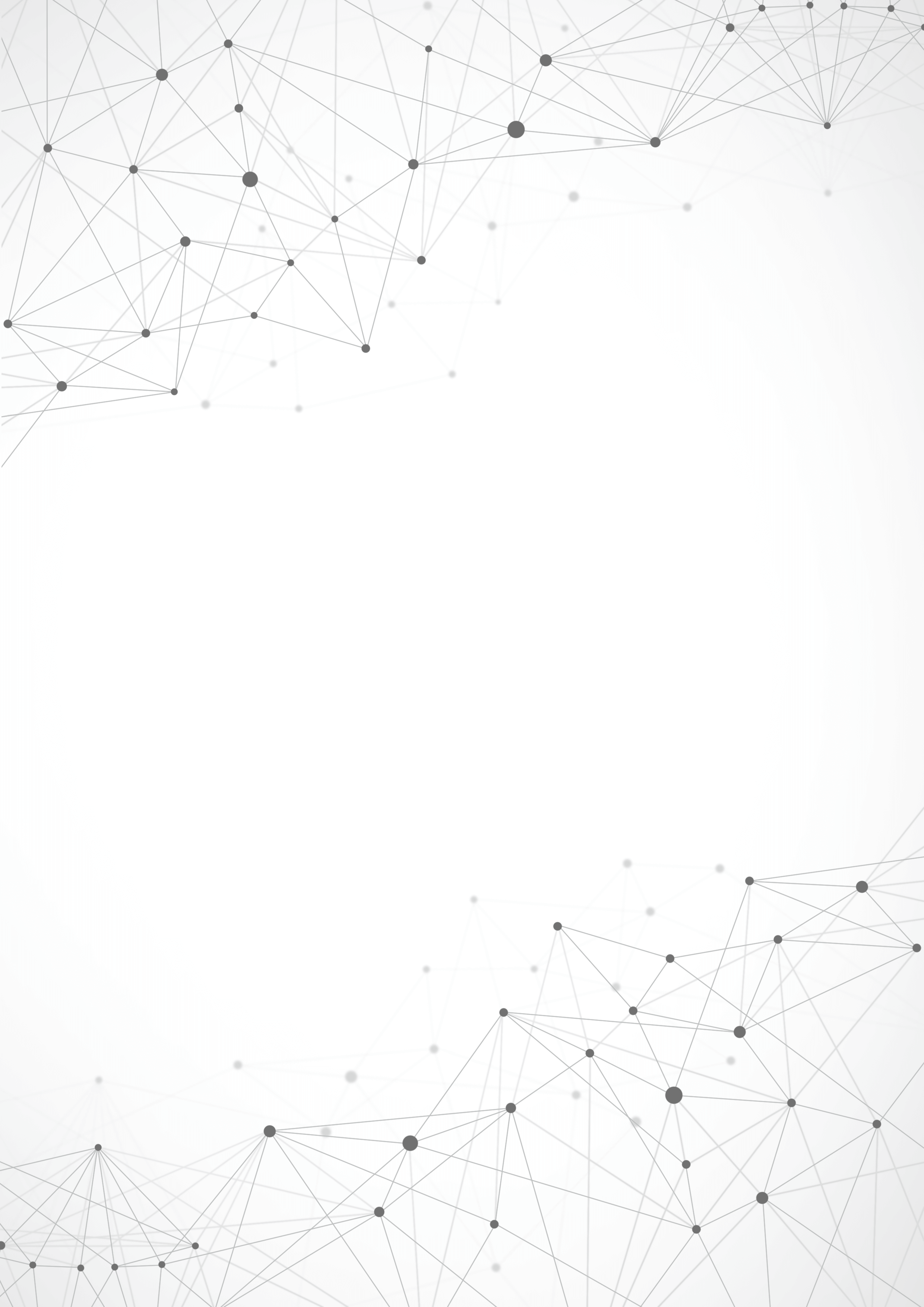 湖北省中小学劳动教育数字资源研发标准（2023年修订版）根据《教育部办公厅关于征集大中小学劳动教育公益性资源的通知》（教材厅函〔2022〕3号)、《省教育厅办公室关于开展中小学劳动教育优质数字资源建设与教学成果展示交流活动的通知》（鄂教基办函〔2022〕6号）要求，为了推动全省中小学劳动教育实践活动,形成和推广一批优质劳动教育数字资源,初步构建具有荆楚特色的中小学劳动教育优质数字资源体系,制定《湖北省中小学劳动教育数字资源研发标准》(以下简称“研发标准”）如下：一、基本原则1.育人性。坚持以习近平新时代中国特色社会主义思想为指导，注重挖掘劳动在树德、增智、强体、育美等方面的育人价值，帮助学生树立正确的劳动观念、养成良好的劳动习惯、具备必要的劳动能力、发展基本的劳动思维、塑造优秀的劳动品质。2.实践性。要突出以劳动实践为主导，强调学生直接体验与动手实践，倡导“做中学”“学中做”，激发学生参与劳动的主动性、积极性和创造性。注重引导学生从现实生活的真实需求出发，亲历情境、亲手操作、亲身体验，经历完整的劳动实践过程。3.整体性。鼓励开发同一主题的系列劳动实践项目，结合本地资源特色和阶段性劳动目标，确定合宜的劳动项目内容，注重不同学科的横向关联和不同学段的纵向衔接，体现从单一到综合，从简单到复杂的螺旋式上升过程，并确保内容原创。4.安全性。要合理选择适宜的劳动场地，注重劳动实施过程中工具、材料、流程的安全，并需制定劳动实践活动风险防控预案，建立应急与事故处理机制。做到安全有保障，文化有氛围。二、内容要求根据《义务教育劳动课程标准（2022年版）》课程内容安排，计划用三年(2022-2024年)时间,围绕日常生活劳动、生产劳动、服务性劳动，完成十大任务群200个劳动项目600余课时的数字资源建设工作。结合湖北省本土资源特色和品牌优势，生产劳动将重点围绕农业生产劳动、传统工艺制作和科创劳动进行开发。湖北省中小学劳动教育优质数字资源将以项目资源包的形式呈现。每个资源包包含五个基本组件：劳动项目设计、指导课件、实施过程课例、微课、说课视频。其具体要求如下：    1.劳动项目设计：围绕某个项目开展的完整活动设计，以文档的方式呈现。内容包含：项目所属主题和项目名称、项目生成背景、项目实施适合学段、项目实施预设时长、项目总目标和预设重难点、项目实施的分课时劳动任务（环节）、劳动任务清单、活动评价等（具体见“劳动项目设计样本”）。其中，劳动任务清单是学生在项目实施期间要完成的基本劳动实践任务，有备忘和引导的作用，同时可以作为评价的重要依据。2.指导课件：教师在劳动教育过程中具体对学生进行指导和管理的工具，以PPT的形式呈现。内容包含：劳动实践过程的活动组织、技术指导、知识分享、操作步骤、评价管理等。（具体见“课件样本”）3.实施过程课例：每个劳动项目都是由不同劳动任务（环节）组成的，选择几个具有连续性的关键任务（环节）录制教学视频（一般不少于2个），给教师提供具体的操作范例。每个视频都是一个完整的教学流程，抓住讲解说明、淬炼操作、项目实践、反思交流、榜样示范等关键环节，内容主要包括情境创设、学习交流、示范讲解、操作实践和评价反馈、拓展延伸等。视频形式可多样化，既可以是室外劳动现场，也可以是室内讲解示范操作，还可以是室内外组合视频，以不超过25分钟为宜。4.微课：在项目实施过程中，需要制作一些关键步骤的短视频，为教学提供服务。如教师指导过程视频、学生实践操作视频、劳动体验考察视频、劳动成果分享视频等，以不超过5分钟为宜。5.说课视频：一个项目完成后，以说课的方式进行整体梳理、总结和反思，以视频的方式呈现。说课内容应是某个项目的整体设计，而不只是项目的某个环节，包括：活动目标、重难点、学情分析、项目时长、学生劳动过程与指导、课后反思等。视频以不超过15分钟为宜。     以上为一个完整的劳动项目资源包，主要是展现劳动教育课程实施的基本逻辑，即有对某个主题的整体设计、有目标任务、有指导方法、有实施过程性记录、有总结梳理。目的是示范如何落实劳动课程，提供实施劳动教育的途径、方法与规律供大家学习借鉴。三、技术标准1.Word文档：标题字体选用三号小标宋体，排列分行合理、美观、醒目；正文字体选用小三号仿宋_GB2312，行距为1.5倍；文中结构层次序数依次用汉字“一、”、汉字加圆括号“（一）”、阿拉伯数字“1.”、阿拉伯数字加圆括号“（1）”，不得逆向使用。模板见“附件1”。2.PPT：指导课件使用统一模板进行设计制作，模板见“附件2”，PPT使用16:9比例，界面设计简明、布局合理、重点突出，风格统一，每一屏PPT的文字不宜排得过满，教师的叙述性语言不宜在PPT上显示，PPT中只显示提纲类与概念性的知识。PPT中避免出现错别字、错误标点、错误格式。如“土”“水”“火”，需强调的每个字均用双引号，且字与字之间不加顿号；标题字体选用黑体，加粗，字号28-34；正文为华文楷体，是否加粗视内容而定，字号24-26，行距为1.5倍，前后各级标题字号统一，段首空两个字,注意文字对齐，如出现汉语拼音字体统一使用“GB Pinyinok-D”；未经批准，不得使用有关党和国家主要领导人作品；引用地图应使用教材上的地图并标明出处，格式为：地图出自xxx（教材名，出版社，版本，第x页）；课件及其嵌入的媒体素材应确保内容清晰无误，避免出现商品广告、企业商标、软件标识等；PPT中不使用任何动画效果。3.视频：各类视频应包含片头，时长不超过5秒，文字信息包括：所属版块、任务群、项目名称、学科、年级、课名、主讲教师信息等。录制环境要求以真实劳动场景为现场，光照充足均匀，无杂音，教师、学生语言规范，声音清晰响亮。视频画面比例16∶9、分辨率1920*1080P、帧速率25FPS、码率8Mbps、编码格式H.264；音频ACC编码、码率128Kbps，文件统一格式MP4。实施过程课例时长不超过25分钟，视频大小不超过1.5GB；微课视频时长不超过5分钟，大小不超过500MB；说课视频时长不超过15分钟，大小不超过1GB。研发流程1.组织培训。遴选一批研发与制作骨干教师参加培训，了解数字教育资源研发要求,提高项目设计和视频制作水平，为后期劳动教育优质数字资源研发和制作做准备。2.项目设计。参训教师根据当年数字资源研发的任务要求，围绕日常生活劳动、生产劳动、服务性劳动，选择某一主题进行劳动项目设计。未参与培训的其他中小学教师,也可按照《研发标准》，积极参与我省劳动教育数字资源研发制作工作。3.项目设计评审。组织专家评选一批优秀劳动项目设计，兼顾不同的主题，不同的学段需求，鼓励挖掘有荆楚特色的中小学劳动教育资源。4.拍摄制作。在专家组的指导下，获奖教师依据劳动项目设计形成拍摄脚本，并根据《研发标准》要求，在劳动教育数字资源制作基地的协助下完成制作，上传指定平台。5.数字资源评审。组织专家对上传的劳动教育数字资源进行评审，将获奖的优质数字资源面向全省推广。 附件：劳动项目设计样本课件PPT样本实施过程课例视频样本微课视频样本说课视频样本